SPHS Business Advisory BoardBuilding partnerships to empower all students to develop their vision for a successful and   productive career.www.sphsbab.org Nov. 9, 2022  Meeting MinutesWelcome/Introductions   In attendance: Annie Houghton, Jason Port, Susan Gallagher, Nancy Jackson, Ryan Thompson, Lindsay Brown, Sherri Norton, Liz League, Alice Lukas, Dustin Angelo, Tobi Limke, Nicholl Dial, James Henson, Heather Barnstead.Committee Reports:  Review SPHS BAB mission statement: Building partnerships to empower all students to develop their vision for a successful and productive career. Entrepreneur Fair Committee - Annie Houghton & Heather Barnstead (Signature Program)Pre and post fair activities were conducted.14 businesses attended and spoke with our students.347 students attended (18.5% of student population).Shared feedback.Summary with student and business partner quotes shared with Severna Park Voice.Mock Interview / Career Conversation Committee - Annie Houghton & Nancy JacksonAdvisory Lesson for Grade 11 - November 14 (24 sections)Greatest outstanding need: 5 volunteers are still needed to teach lesson next Monday, November 14. Lesson is 9:46-10:16; volunteers will be engaged 9:30-10:30. Prep for the advisory is Thursday, November 10 from 12-12:30 pm using Google Meet Link: meet.google.com/cpg-ghsv-kiq. Will have student ambassadors escort volunteers to their classrooms.Mock Interviews: December 5-9, 2022Run-through for coaches on 12/1 at 6:30; will receive invitation through Signup Genius.2 vacancies in the mock interview schedule.In person interviews in Library/Media Center.Signup Genius for BAB Mock Interview volunteers: https://www.signupgenius.com/go/20f0a44a5ad2ea7fa7-sphsHealthy Teen Choices FairFebruary 16, 2023 ~8:30-12.Presenters are needed to teach healthy teen topics. Students rotate through stations via timed intervals.  Potential topics: yoga, fitness instructors, chiropractors, Red Cross, cannabis, smoking, vaping, mental health, life coaches, suicide prevention, healthy food, reading food labels/nutrition, alcohol/drug counselor through THRIVE; bike safety.  Chamber of Commerce has a directory of Chamber members who are health practitioners.Please review flyer and send corrections/additions to Annie. When it is finalized BAB members should email flier to business connections as potential presenters. https://forms.gle/fHwoBnszvmGCuw8KA (Google Form for Signup)Financial Literacy - Alice Lukas / James HensonPurpose: to enlighten students about better financial mindsetsFinancial Literacy Week - March 20-24 – will begin serious discussion at December/January BAB meetings. BAB members should be thinking about topics and speakers; email Alice Lukas with ideas: a23lukas@comcast.net. Financial Literacy Advisories - March 24 for all gradesTheme/topics (current trends in your business)Mini lessons delivered during Falcon Block (students sign up) - grade specificMonday 1:33-2:03 Tuesday-Friday 9:46-10:16Cocoa and Cash (Pastries with Professionals with financial focus): purpose is to provide students with ongoing (monthly) activities geared toward financial responsibility and accountability.Financial Literacy Club: Dustin and Ryan participated with James in FL club; discussed investing, saving, basic accounting, taxes. Relevant courses are available at SPHS – e.g Financial Algebra (Personal Finances and Business Math); students can register through the end of March for next year’s classes. Could we see the syllabus?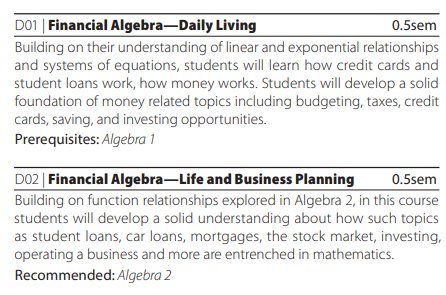 Website - Jim ClevelandCreated the link and called it "Mock Interview Prep Lesson: November 14, 2022".  It is placed on the "Getting Involved Now" page under the "Mock Interviews and Career Conversations" column.  Announcements/New Business Annie is attending the AACC Traveling Fair at NCHS today; she is observing because it will be facilitated at SPHS in the spring.Upcoming dates: SPHS Business Advisory Board virtual meeting schedule 2022-2023, 8-9:00 a.m. - meet.google.com/xgy-fkxa-sut:  1/10, 2/14, 3/14, 4/11, 5/9Mock Interview Prep Advisory for Grade 11 - November 14Mock Interviews & Career Conversations for Grade 11 - December 5-9Healthy Teen Choices Fair - February 16 Financial Literacy Week - Mar. 20-24 Financial Literacy Advisories - Mar. 24 Leadership Graduation for eligible Seniors - May 11 